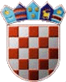 MINISTARSTVO ZA DEMOGRAFIJU,	OBITELJ, MLADE I SOCIJALNU POLITIKUPoziv na dostavu projektnih prijedloga»Razvoj usluge osobne asistencije za osobe s invaliditetom – faza 2«Izjava prijavitelja o istinitosti podataka, izbjegavanju dvostrukog financiranja i ispunjavanju preduvjeta za sudjelovanje u postupku dodjele bespovratnih sredstavaiIzjava o partnerstvu	(Obrazac ispunite, potpišite, ovjerite pečatom i priložite prijavi) Naziv projekta: _________________________________________________________________(unosi se naziv projekta jednak nazivu projekta navedenom u Prijavnom obrascu A)(U sklopu ovog projektnog prijedloga prijavitelj se prijavljuje na skupinu 1, skupinu 2 ili skupinu 3, sukladno točki 1.4 Uputa za prijavitelje. VAŽNO: Navedeni odabir nije moguće mijenjati, te će projektni prijedlog biti isključen iz postupka u slučaju da nije u skladu sa specifičnim ciljem odabrane skupine predmetne dodjele bespovratnih sredstava.)Izjava prijavitelja o ispunjavanju i prihvaćanju uvjeta natječajaPotpisom i pečatom na ovoj izjavi pod kaznenom i materijalnom odgovornošću prijavitelj izjavljuje sljedeće:prijavitelj je proučio natječajnu dokumentaciju i prihvaća sve uvjete poziva na dostavu projektnih prijedloga;prijavitelj je pravna osoba koja zadovoljava uvjete Poziva na dostavu ponuda i koja je na dan prijave registrirana u Republici Hrvatskoj i ;prijavitelj posjeduje ljudski, pravni, financijski i operativni kapacitet za provedbu projektanije u postupku predstečajne nagodbe, stečajnom postupku, postupku prisilne naplate ili u postupku likvidacije, odnosno u postupku pokrenutom s ciljem prestanka djelovanja;prijavitelj nije prekršio odredbe o namjenskom korištenju sredstava iz Europskog socijalnog fonda i drugih javnih sredstava;za prijavljeni projektni prijedlog prijavitelju nisu već dodijeljena sredstva iz drugih javnih izvora (nacionalnih ili EU) te se prijavitelj obvezuje da projektne aktivnosti iz projekta neće biti dvostruko financirane;prijavitelj ili osoba ovlaštena po zakonu za zastupanje prijavitelja nije pravomoćno osuđena za bilo koje od sljedećih kaznenih djela: • utaja, prijevara, zlouporaba u postupku javne nabave, utaja poreza ili carine,      subvencijska prijevara, pranje novca,• zlouporaba položaja i ovlasti, nezakonito pogodovanje, primanje mita,      davanje mita, trgovanje utjecajem, davanje mita za trgovanje utjecajem,  zločinačko udruženje;prijavitelj nije dostavio lažne podatke pri predočavanju dokaza o okolnostima sukladno gore navedenim točkama, niti pružio bilo koje druge lažne informacije tijelima nadležnim za upravljanje fondovima Europske unije u Republici Hrvatskoj;prijavitelj nije u sukobu interesa;prijavitelj nije pokušao pribaviti povjerljive informacije ili utjecati na Odbor za odabir projekata ili tijela nadležna za upravljanje fondovima Europske unije u Republici Hrvatskoj tijekom ovog ili prijašnjih poziva na dostavu projektnih prijedloga;prijavitelj je suglasan da će u slučaju zahtjeva od nadležnog tijela, dostaviti tražena dodatna pojašnjenja i/ili dokumentaciju vezane uz provjeru prijave;prijavitelj je suglasan s javnom objavom podataka o projektu koji su od javnoga značenja;prijavitelj je suglasan da su svi podaci koje je naveo u projektnoj prijavi istiniti  i odgovaraju stanju na dan prijave na poziv na dostavu projektnih prijedloga;podaci iz projektne prijave mogu se obrađivati i pohranjivati u informacijskom sustavu korištenja strukturne pomoći Europske unije;prijavitelj će pratiti podatke o sudionicima u operaciji u skladu s raščlambom iz Priloga I. Uredbe Komisije (EU) br. 1304/2013 i Priloga II. Uredbe Komisije (EU) br. 1304/2013, gdje je primjenjivo; Projekt u trenutku podnošenja projektnog prijedloga nije fizički niti financijski završen;   ukoliko se naknadno izmijenila situacija prijavitelja u odnosu na jednu ili više  točaka navedenih u ovoj Izjavi, prijavitelj će o tome odmah obavijestiti Posredničko tijelo razine 2.II. Izjava o partnerstvu [ako je primjenjivo]Potpisom i pečatom na ovoj izjavi pod kaznenom i materijalnom odgovornošću  prijavitelj na projektu izjavljuje sljedeće:prijavitelj potpisuje ugovor o dodjeli bespovratnih sredstava u ime partnerstva;u slučaju odabira projektnog prijedloga za financiranje prijavitelj će aktivno sudjelovati u provedbi projekta;prijavitelj je suodgovoran za provedbu projekta i obvezuje se da će ga provoditi u skladu sa svim važećim propisima;prijavitelj će uz pomoć partnera koordinirati odnosno organizirati provedbu projekta i izvještavati o provedbi;prijavitelj će poštovati načela dobrog partnerstva;Naziv prijavitelja: ____________________________________________Ime i prezime ovlaštene osobe: 					Datum i mjesto:____________________Potpis i pečat: ______________________Odabrana Skupina: